Guía de Trabajo “PORCENTAJE I”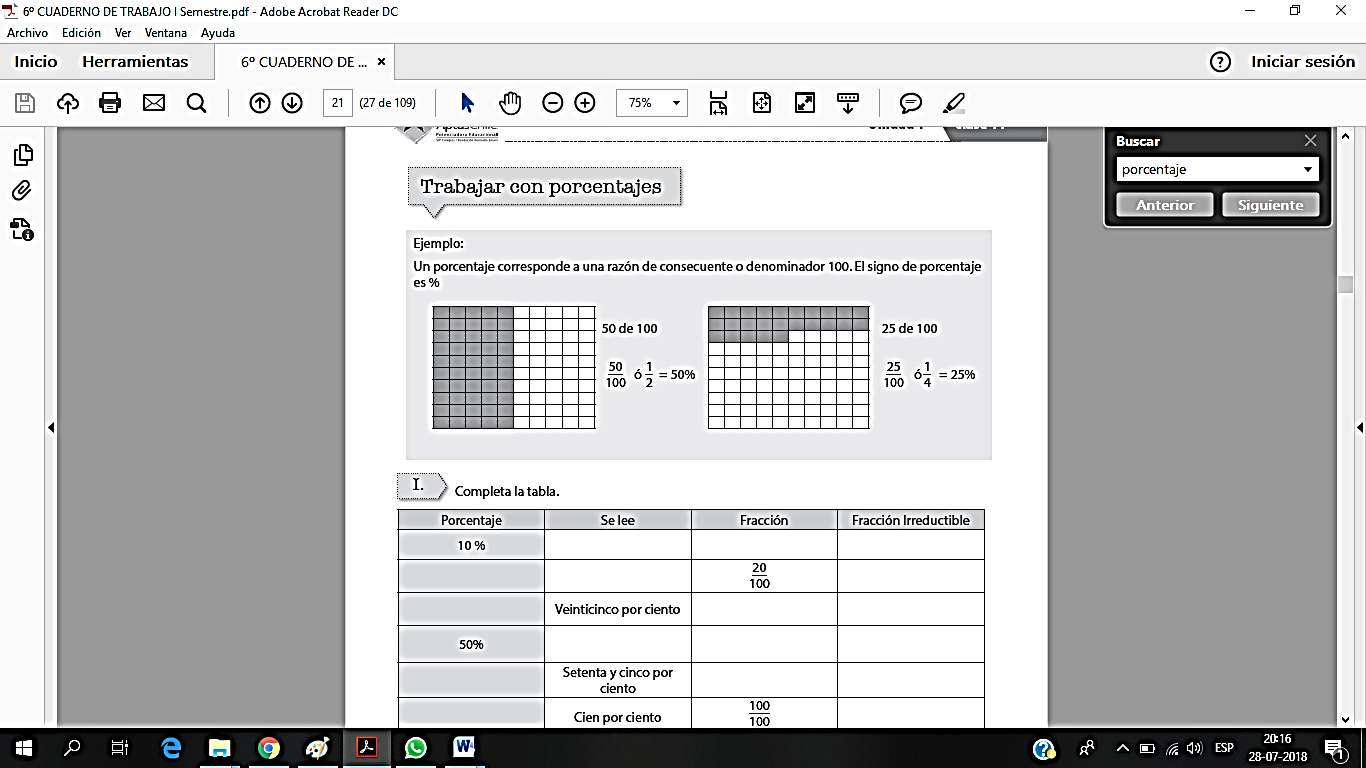 Representa los siguientes porcentajes Amplifica las fracciones para transformarla a fracción.Nombre:Nombre:Curso: 6 ° AFecha:Profesora: Carla Hernández Asignatura: MatemáticaPorcentajeRepresentaciónFracciónInterpretación 5%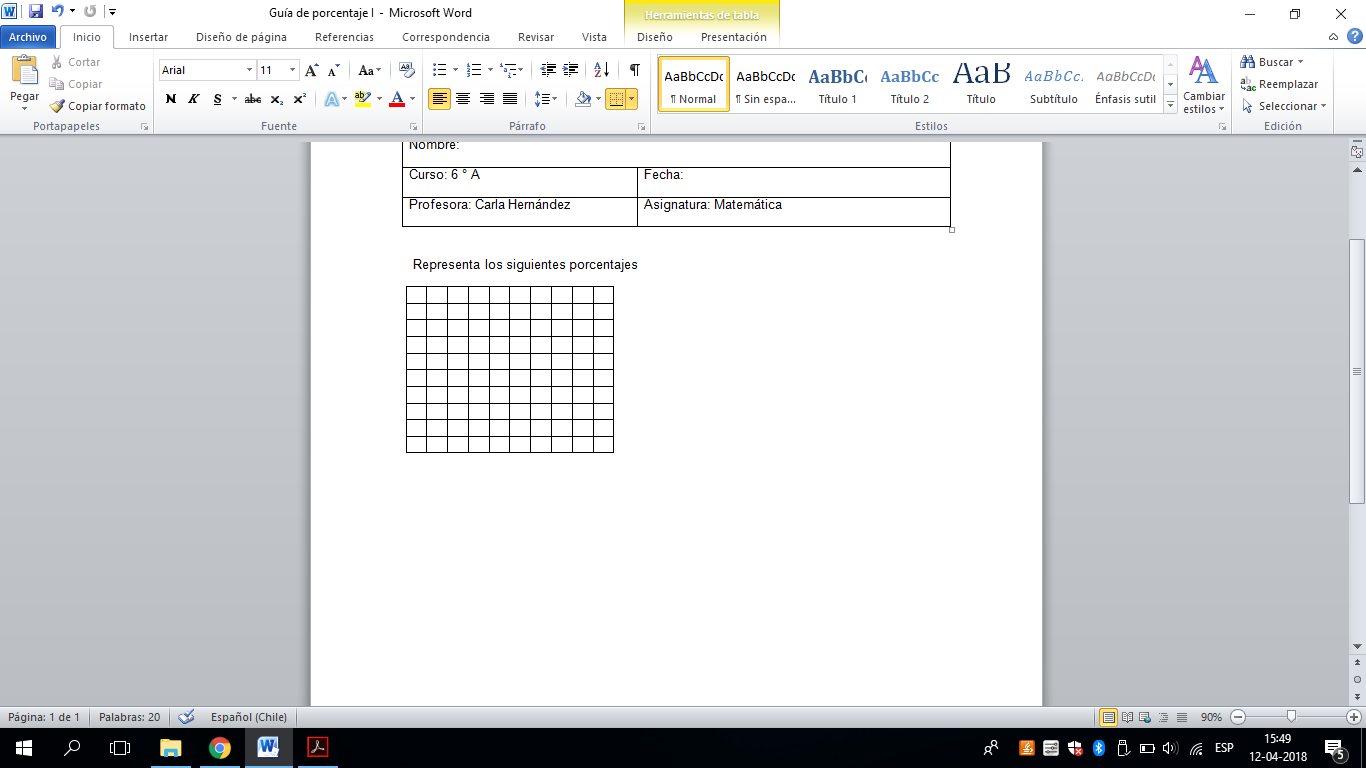 5 de 10019%59 %1%100%FRACCIÓNDESARROLLOPORCENTAJE= 80 %